Об утверждении административного регламента предоставления муниципальной услуги «Перераспределение земель и (или) земельных участков, находящихся в государственной или муниципальной собственности, и земельных участков, находящихся в частной собственности»                                                         В соответствии с Федеральным законом от 27.07.2010 №210-ФЗ «Об организации предоставления государственных и муниципальных услуг», руководствуясь распоряжением Правительства Ханты-Мансийского автономного округа - Югры от 08.10.2021 №566-рп                     «О мерах по увеличению доли массовых социально значимых услуг, доступных в электронном виде в Ханты-Мансийском автономном округе – Югре»:Утвердить административный регламент предоставления муниципальной услуги «Перераспределение земель и (или) земельных участков, находящихся в государственной или муниципальной собственности, и земельных участков, находящихся в частной собственности», согласно приложению.          2. Настоящее постановление обнародовать путем размещения на информационном стенде в помещении администрации городского поселения Приобье и в помещении библиотеки МБУ «КИЦ «КреДо», а так же на официальном сайте городского поселения Приобье в сети «Интернет».         3. Настоящее постановление вступает в силу со дня его обнародования.         4. Контроль за исполнением настоящего постановления возложить на заместителя главы администрации по вопросам строительства, ЖКХ и обеспечения безопасности.И.о.главы городского поселения                                                               С.Б.Смирнов Приложение к постановлениюАдминистрации городского                            поселения Приобье                                                                                                                      от «25» августа №440Административный регламентпредоставления муниципальной услуги «Перераспределение земель и (или) земельных участков, находящихся в государственной или муниципальной собственности, и земельных участков, находящихся в частной собственности»I. Общие положенияПредмет регулирования административного регламента1.Административный регламент предоставления муниципальной услуги «Перераспределение земель и (или) земельных участков, находящихся в государственной или муниципальной собственности или государственная собственность на которые не разграничена, и земельных участков, находящихся в частной собственности» (далее – Административный регламент) устанавливает сроки и последовательность административных процедур и административных действий администрации городского поселения Приобье (далее – Уполномоченный орган), а также порядок его взаимодействия с заявителями, органами власти и организациями при предоставлении муниципальной услуги.Круг заявителей2.Заявителями на предоставление муниципальной услуги являются физические лица и юридические лица, собственники земельных участков, находящихся в частной собственности (далее – заявители).При предоставлении муниципальной услуги от имени заявителей вправе обратиться их законные представители, действующие на основании доверенности, закона либо акта уполномоченного на то государственного органа или органа местного самоуправления.Требования к порядку информирования о правилахпредоставления муниципальной услуги3.Информирование по вопросам предоставления муниципальной услуги, в том числе о сроках и порядке ее предоставления осуществляется отделом  земельно- имущественных отношений и градостроительства администрации городского поселения Приобье  (далее-отдел) в следующих формах:устной (при личном обращении заявителя и/или по телефону);письменной (при письменном обращении заявителя по почте, электронной почте, факсу);на информационном стенде структурного подразделения Уполномоченного органа в форме информационных (текстовых) материалов;в форме информационных (мультимедийных) материалов в информационно-телекоммуникационной сети «Интернет»: на официальном сайте Уполномоченного органа https://www.admpriobie@mail.ru (далее – официальный сайт);в федеральной государственной информационной системе «Единый портал государственных и муниципальных услуг (функций)» www.gosuslugi.ru (далее – Единый портал);в региональной информационной системе Ханты-Мансийского автономного округа – Югры «Портал государственных и муниципальных услуг (функций) Ханты-Мансийского автономного округа – Югры» 86.gosuslugi.ru (далее – региональный портал).Информирование о ходе предоставления муниципальной услуги осуществляется специалистами Отдела  в следующих формах (по выбору заявителя):устной (при личном обращении заявителя и по телефону);письменной (при письменном обращении заявителя по почте, электронной почте, факсу);посредством Единого и регионального порталов.4.В случае устного обращения (лично или по телефону) заявителя (его представителя) специалисты Отдела в часы приема осуществляют устное информирование (соответственно лично или по телефону) обратившегося за информацией заявителя. Устное информирование осуществляется не более 15 минут.При невозможности специалиста, принявшего звонок, самостоятельно ответить на поставленные вопросы, телефонный звонок переадресовывается (переводится) на другое должностное лицо или же обратившемуся сообщается телефонный номер, по которому можно получить необходимую информацию.В случае если для ответа требуется более продолжительное время, специалист, осуществляющий устное информирование, может предложить заявителю направить в Уполномоченный орган обращение о предоставлении письменной консультации по процедуре предоставления муниципальной услуги, и о ходе предоставления муниципальной услуги, либо назначить другое удобное для заявителя время для устного информирования.При консультировании по вопросам предоставления муниципальной услуги по письменным обращениям ответ на обращение направляется заявителю в срок, не превышающий 30 календарных дней с момента регистрации обращения в Уполномоченном органе.При консультировании заявителей о ходе предоставления муниципальной услуги в письменной форме информация направляется в срок, не превышающий 3 рабочих дней.Для получения информации по вопросам предоставления муниципальной услуги, в том числе о ходе ее предоставления,   посредством Единого и регионального порталов заявителям необходимо использовать адреса в информационно-телекоммуникационной сети «Интернет», указанные в пункте 3 Административного регламента.5.Информация по вопросам предоставления муниципальной услуги, в том числе о ходе, сроках и порядке ее предоставления, размещенная на Едином и региональном порталах, на официальном сайте, предоставляется заявителю бесплатно.Доступ к информации по вопросам предоставления муниципальной услуги, в том числе о ходе, сроках и порядке ее предоставления, осуществляется без выполнения заявителем каких-либо требований, в том числе без использования программного обеспечения, установка которого на технические средства заявителя требует заключения лицензионного или иного соглашения с правообладателем программного обеспечения, предусматривающего взимание платы, регистрацию или авторизацию заявителя или предоставление им персональных данных.6.Способы получения информации заявителями о местах нахождения и графиках работы МФЦ, территориальных органов федеральных органов исполнительной власти, органов местного самоуправления муниципальных образований Ханты-Мансийского автономного округа – Югры, участвующих в предоставлении муниципальной услуги, или в ведении которых находятся документы и (или) информация, получаемые по межведомственному запросу:по выбору заявителя могут использоваться способы получения информации, указанные в пункте 3 Административного регламента, а также информационные материалы, размещенные на официальных сайтах:  1)Межмуниципальный отдел по городу Нягань и Октябрьскому району Управления Федеральной службы государственной регистрации, кадастра и картографии по Ханты-Мансийскому автономному округу-Югре  (далее – Управление Росреестра): https://www.to86.rosreestr.ru;2)Няганьский отдел Управления федеральной службы государственной регистрации, кадастра и картографии по Ханты-Мансийскому автономному округу – Югре Федерального государственного бюджетного учреждения «Федеральная кадастровая палата Федеральной службы государственной регистрации, кадастра и картографии» по Ханты-Мансийскому автономному округу  – Югре (далее – Кадастровая палата): https://www.to86.rosreestr.ru.Информация о местах нахождения, графиках работы, адресах официального сайта и контактные телефоны МФЦ и их территориально обособленных структурных подразделений размещена на портале многофункциональных центров Ханты-Мансийского автономного округа – Югры (http://mfc.admhmao.ru/).7.Порядок, форма, место размещения и способы  получения информации об Уполномоченном органе (включая сведения о его месте нахождения и графике работы, а также его структурных подразделений, справочных телефонах структурного подразделения, участвующего в предоставлении муниципальной услуги, адрес официального сайта, а также электронной почты и (или) форма обратной связи в информационно-телекоммуникационной сети «Интернет»): информация об Уполномоченном органе размещается в форме информационных (текстовых) материалов на информационных стендах в местах предоставления муниципальной услуги, а также на Едином портале, региональном портале и официальном сайте. Для получения такой информации по выбору заявителя могут использоваться способы, указанные в пункте 3 Административного регламента.8.На стенде в местах предоставления муниципальной услуги и в информационно-телекоммуникационной сети «Интернет» размещается следующая информация:справочная информация (о месте нахождения, графике работы, справочных телефонах, адресах официального сайта и электронной почты Уполномоченного органа и его структурного подразделения, участвующего в предоставлении муниципальной услуги);перечень нормативных правовых актов, регулирующих предоставление муниципальной услуги;досудебный (внесудебный) порядок обжалования решений и действий (бездействия) Уполномоченного органа, а также его должностных лиц, муниципальных служащих, работников;бланки заявлений о предоставлении муниципальной услуги и образцы их заполнения.В случае внесения изменений в порядок предоставления муниципальной услуги специалисты Отдела в срок, не превышающий 5 рабочих дней со дня вступления в силу таких изменений, обеспечивают размещение информации в информационно-телекоммуникационной сети «Интернет» (на официальном сайте, региональном портале) и на информационных стендах Уполномоченного органа, находящихся в местах предоставления муниципальной услуги.II. Стандарт предоставления муниципальной услугиНаименование муниципальной услуги9.Перераспределение земель и (или) земельных участков, находящихся в муниципальной собственности или государственная собственность на которые не разграничена, и земельных участков, находящихся в частной собственности.Наименование органа местного самоуправления, предоставляющего муниципальную услугу10. Муниципальную услугу предоставляет  администрация городского поселения Приобье . Непосредственным органом, предоставляющим муниципальную услугу является отдел земельно-имущественных отношений и градостроительства администрации городского поселения Приобье.При предоставлении муниципальной услуги Уполномоченный орган осуществляет межведомственное информационное взаимодействие с Управлением Росреестра, кадастровой палатой.В соответствии с требованиями пункта 3 части 1 статьи 7 Федерального закона от 27.07.2010 №210-ФЗ «Об организации предоставления государственных и муниципальных услуг» (далее также – Федеральный закон №210-ФЗ) запрещается требовать от заявителя осуществления действий, в том числе согласований, необходимых для получения муниципальной услуги и связанных с обращением в иные государственные органы, органы местного самоуправления, организации, за исключением получения услуг и получения документов и информации, предоставляемых в результате предоставления таких услуг, включенных в перечень услуг, которые являются необходимыми и обязательными для предоставления муниципальных услуг, утвержденный постановлением администрации города от №193 от 05.04.2019г  «Об утверждении реестра муниципальных услуг городского поселения Приобье» в рамках реализации Федерального закона от 27.07.2010 №210-ФЗ                   «Об организации предоставления государственных и муниципальных услуг»                                    (с изменениями).Результат предоставления муниципальной услуги11.Результатом предоставления муниципальной услуги является выдача (направление) заявителю:проекта соглашения о перераспределении земельных участков;решения об отказе в заключении соглашения о перераспределении земельных участков.Срок предоставления муниципальной услуги12.Максимальный срок предоставления муниципальной услуги составляет 60 календарных дней со дня поступления заявления о предоставлении муниципальной услуги в Уполномоченный орган.В случае если схема расположения земельного участка подлежит согласованию в соответствии со статьей 3.5 Федерального закона от 25.10.2001 №137-ФЗ «О введении в действие Земельного кодекса Российской Федерации», срок предоставления муниципальной услуги может быть продлен не более чем до сорока пяти календарных дней со дня поступления заявления о перераспределении земельных участков. О продлении срока рассмотрения заявления Уполномоченный орган уведомляет заявителя.В срок предоставления муниципальной услуги не входит период, в течение которого заявителем обеспечивается выполнение кадастровых работ в соответствии с пунктами 11, 12 статьи 39.29 Земельного кодекса Российской Федерации. Срок выдачи (направления) документа, являющегося результатом предоставления муниципальной услуги – не позднее 2 рабочих дней со дня подписания и регистрации документа, являющегося результатом предоставления муниципальной услуги.Правовые основания для предоставления муниципальной услуги13. Актуальный перечень нормативных правовых актов, регулирующих предоставление муниципальной услуги (с указанием их реквизитов и источников официального опубликования), размещается на официальном сайте, на Едином портале.Исчерпывающий перечень документов, необходимыхдля предоставления муниципальной услуги14.Исчерпывающий перечень документов, необходимых для предоставления муниципальной услуги, которые заявитель должен представить самостоятельно: 1)заявление о перераспределении земель и (или) земельных участков, находящихся в государственной или муниципальной собственности, и земельных участков, находящихся в частной собственности (далее также – заявление, запрос о предоставлении муниципальной услуги);2)копии правоустанавливающих или правоудостоверяющих документов на земельный участок, принадлежащий заявителю, в случае, если право собственности не зарегистрировано в Едином государственном реестре недвижимости;3)схема расположения земельного участка в случае, если отсутствует проект межевания территории, в границах которой осуществляется перераспределение земельных участков;4)документ, подтверждающий полномочия представителя заявителя, в случае, если с заявлением обращается представитель заявителя;5)заверенный перевод на русский язык документов о государственной регистрации юридического лица в соответствии с законодательством иностранного государства в случае, если заявителем является иностранное юридическое лицо;6)копия документа, удостоверяющего личность заявителя (удостоверяющего личность представителя заявителя, если заявление представляется представителем заявителя) (не требуется, в случае представления заявления посредством отправки через личный кабинет Единого портала или регионального портала, а также в случае, если заявление подписано усиленной квалифицированной электронной подписью);7)согласие лиц, указанных в пункте 4 статьи 11.2 Земельного кодекса Российской Федерации (если земельные участки, которые предлагается перераспределить, обременены правами землепользователей, землевладельцев, арендаторов, залогодержателей исходных земельных участков).  15.Исчерпывающий перечень документов, необходимых для предоставления муниципальной услуги, запрашиваемых и получаемых в порядке межведомственного информационного взаимодействия:выписка из Единого государственного реестра недвижимости на земельный участок, принадлежащий заявителю.Документ, указанный в настоящем пункте, Уполномоченный орган запрашивает в кадастровой палате. Указанный документ может быть представлен заявителем по собственной инициативе. Непредставление заявителем документов, которые заявитель вправе представить по собственной инициативе, не является основанием для отказа заявителю в предоставлении муниципальной услуги.16.В заявлении указываются:1)фамилия, имя и (при наличии) отчество, место жительства заявителя, реквизиты документа, удостоверяющего личность заявителя (для гражданина);2)наименование и место нахождения заявителя (для юридического лица), а также государственный регистрационный номер записи о государственной регистрации юридического лица в едином государственном реестре юридических лиц, идентификационный номер налогоплательщика, за исключением случаев, если заявителем является иностранное юридическое лицо;3)кадастровый номер земельного участка или кадастровые номера земельных участков, перераспределение которых планируется осуществить;4)реквизиты утвержденного проекта межевания территории, если перераспределение земельных участков планируется осуществить в соответствии с данным проектом;5)почтовый адрес и (или) адрес электронной почты для связи с заявителем.17.Заявление представляется в свободной форме либо по рекомендуемой форме, приведенной в приложении 1 к Административному регламенту.Форму заявления заявитель может получить:на информационном стенде в месте предоставления муниципальной услуги;у специалиста Отдела;посредством информационно-телекоммуникационной сети «Интернет» на официальном сайте, Едином и региональном порталах.Заявление подается или направляется в Уполномоченный орган заявителем по его выбору на бумажном носителе лично или посредством почтовой связи либо в Уполномоченный орган в форме электронного документа, в том числе посредством Единого портала.Порядок и способы подачи заявлений, если они подаются в форме электронных документов с использованием информационно-телекоммуникационной сети «Интернет», и требования к их формату утверждены приказом Минэкономразвития России от 14.01.2015 №7 «Об утверждении порядка и способов подачи заявлений об утверждении схемы расположения земельного участка или земельных участков на кадастровом плане территории, заявления о проведении аукциона по продаже земельного участка, находящегося в государственной или муниципальной собственности, или аукциона на право заключения договора аренды земельного участка, находящегося в государственной или муниципальной собственности, заявления о предварительном согласовании предоставления земельного участка, находящегося в государственной или муниципальной собственности, заявления о предоставлении земельного участка, находящегося в государственной или муниципальной собственности, и заявления о перераспределении земель и (или) земельных участков, находящихся в государственной или муниципальной собственности, и земельных участков, находящихся в частной собственности, в форме электронных документов с использованием информационно-телекоммуникационной сети «Интернет», а также требований к их формату» (далее – приказ Минэкономразвития России №7).В случае подачи заявления лично копии документов для удостоверения их верности представляются с одновременным предъявлением оригиналов документов. Копии документов после проверки соответствия оригиналам заверяются лицом, их принимающим. В случае подачи заявления лично заявителю (представителю заявителя) выдается расписка в приеме документов по форме, приведенной в приложении 2 к Административному регламенту, с указанием перечня представленных заявителем документов, даты и времени получения. В случае подачи заявления в форме электронного документа уведомление о его получении направляется указанным заявителем в заявлении способом не позднее рабочего дня, следующего за днем поступления заявления в Уполномоченный орган. В случае подачи заявления путем направления почтовым отправлением расписка в получении заявления и копий документов гражданину не выдается.18.В соответствии с частью 1 статьи 7 Федерального закона 
№210-ФЗ запрещается требовать от заявителей:1)Представления документов и информации или осуществления действий, представление или осуществление которых не предусмотрено нормативными правовыми актами, регулирующими отношения, возникающие в связи с предоставлением муниципальной услуги;2)Представления документов и информации, которые в соответствии с нормативными правовыми актами Российской Федерации Ханты-Мансийского автономного округа - Югры, муниципальными правовыми актами находятся в распоряжении органов, предоставляющих муниципальную услугу, государственных органов, органов местного самоуправления и (или) подведомственных государственным органам и органам местного самоуправления организаций, участвующих в предоставлении государственных услуг, за исключением документов, указанных в части 6 статьи 7 Федерального закона от 27 июля 2010 года № 210-ФЗ «Об организации предоставления государственных и муниципальных услуг» (далее - Федеральный закон № 210-ФЗ);3)Представления документов и информации, отсутствие и (или) недостоверность которых не указывались при первоначальном отказе в приеме документов, необходимых для предоставления муниципальной услуги, либо в предоставлении муниципальной услуги, за исключением следующих случаев:изменение требований нормативных правовых актов, касающихся предоставления муниципальной услуги, после первоначальной подачи заявления о предоставлении муниципальной услуги;наличие ошибок в заявлении о предоставлении муниципальной услуги и документах, поданных заявителем после первоначального отказа в приеме документов, необходимых для предоставления муниципальной услуги, либо в предоставлении муниципальной услуги и не включенных в представленный ранее комплект документов;истечение срока действия документов или изменение информации после первоначального отказа в приеме документов, необходимых для предоставления муниципальной услуги, либо в предоставлении муниципальной услуги;выявление документально подтвержденного факта (признаков) ошибочного или противоправного действия (бездействия) должностного лица Уполномоченного органа, служащего, работника многофункционального центра, работника организации, предусмотренной частью 1.1 статьи 16 Федерального закона № 210-ФЗ, при первоначальном отказе в приеме документов, необходимых для предоставления муниципальной услуги, либо в предоставлении муниципальной услуги, о чем в письменном виде за подписью руководителя Уполномоченного органа, руководителя многофункционального центра при первоначальном отказе в приеме документов, необходимых для предоставления муниципальной услуги, либо руководителя организации, предусмотренной частью 1.1 статьи 16 Федерального закона № 210-ФЗ, уведомляется заявитель, а также приносятся извинения за доставленные неудобства.4)предоставления на бумажном носителе документов и информации, электронные образы которых ранее были заверены в соответствии с пунктом 7.2 части 1 статьи 16 Федерального закона от 27.07.2010 №210-ФЗ «Об организации предоставления государственных и муниципальных услуг», за исключением случаев, если нанесение отметок на такие документы либо их изъятие является необходимым условием предоставления государственной или муниципальной услуги, и иных случаев, установленных федеральными законам;5) осуществления действий, в том числе согласований, необходимых для получения государственных и муниципальных услуг и связанных с обращением в иные государственные органы, органы местного самоуправления, организации, за исключением получения услуг и получения документов и информации, предоставляемых в результате предоставления таких услуг, включенных в перечни, указанные в части 1 статьи 9 Федерального закона № 210-ФЗ.Исчерпывающий перечень оснований для отказа в приеме документов, необходимых для предоставления муниципальной услуги19.Основания для отказа в приеме документов, необходимых для предоставления муниципальной услуги, законодательством Российской Федерации и Ханты-Мансийского автономного округа – Югры не предусмотрены.Исчерпывающий перечень оснований для приостановления и (или)отказа в предоставлении муниципальной услуги20.Основания для приостановления предоставления муниципальной услуги законодательством Российской Федерации и Ханты-Мансийского автономного округа – Югры не предусмотрены.21.Основания для возврата заявления согласно пункту 7 статьи 39.29 Земельного кодекса Российской Федерации:1)заявление не соответствует требованиям пункта 2 статьи 39.29 Земельного кодекса Российской Федерации (указаны в пункте 16 Административного регламента);2)заявление подано в иной орган;3)к заявлению не приложены документы, предусмотренные пунктом 3 статьи 39.29 Земельного кодекса Российской Федерации (указаны в пункте 14 Административного регламента).22.Основания для принятия решения об отказе в заключении соглашения о перераспределении земельных участков согласно пунктам 9, 14 статьи 39.29 Земельного кодекса Российской Федерации:1)заявление подано в случаях, не предусмотренных пунктом 1 статьи 39.28 Земельного кодекса Российской Федерации;2)не представлено в письменной форме согласие лиц, указанных в пункте 4 статьи 11.2 Земельного кодекса Российской Федерации, если земельные участки, которые предлагается перераспределить, обременены правами указанных лиц;3)на земельном участке, на который возникает право частной собственности, в результате перераспределения земельного участка, находящегося в частной собственности, и земель и (или) земельных участков, находящихся в государственной или муниципальной собственности, будут расположены здание, сооружение, объект незавершенного строительства, находящиеся в государственной или муниципальной собственности, в собственности других граждан или юридических лиц, за исключением сооружения (в том числе сооружения, строительство которого не завершено), размещение которого допускается на основании сервитута, публичного сервитута, или объекта, размещенного в соответствии с пунктом 3 статьи 39.36 Земельного кодекса Российской Федерации;4)проектом межевания территории или схемой расположения земельного участка предусматривается перераспределение земельного участка, находящегося в частной собственности, и земель и (или) земельных участков, находящихся в государственной или муниципальной собственности и изъятых из оборота или ограниченных в обороте, за исключением случаев, если такое перераспределение осуществляется в соответствии с проектом межевания территории с земельными участками, указанными в подпункте 7 пункта 5 статьи 27 Земельного кодекса Российской Федерации;5)образование земельного участка или земельных участков предусматривается путем перераспределения земельного участка, находящегося в частной собственности, и земель и (или) земельного участка, находящихся в государственной или муниципальной собственности и зарезервированных для государственных или муниципальных нужд;6)проектом межевания территории или схемой расположения земельного участка предусматривается перераспределение земельного участка, находящегося в частной собственности, и земельного участка, находящегося в государственной или муниципальной собственности и являющегося предметом аукциона, извещение о проведении которого размещено в соответствии с пунктом 19 статьи 39.11 Земельного кодекса Российской Федерации, либо в отношении такого земельного участка принято решение о предварительном согласовании его предоставления, срок действия которого не истек;7)образование земельного участка или земельных участков предусматривается путем перераспределения земельного участка, находящегося в частной собственности, и земель и (или) земельных участков, которые находятся в государственной или муниципальной собственности и в отношении которых подано заявление о предварительном согласовании предоставления земельного участка или заявление о предоставлении земельного участка и не принято решение об отказе в этом предварительном согласовании или этом предоставлении;8)в результате перераспределения земельных участков площадь земельного участка, на который возникает право частной собственности, будет превышать установленные предельные максимальные размеры земельных участков;9)образование земельного участка или земельных участков предусматривается путем перераспределения земельного участка, находящегося в частной собственности, и земель, из которых возможно образовать самостоятельный земельный участок без нарушения требований, предусмотренных статьей 11.9 Земельного кодекса Российской Федерации, за исключением случаев перераспределения земельных участков в соответствии с подпунктами 1 и 4 пункта 1 статьи 39.28 Земельного кодекса Российской Федерации;10)границы земельного участка, находящегося в частной собственности, подлежат уточнению в соответствии с Федеральным законом от 13.07.2015 №218-ФЗ «О государственной регистрации недвижимости»;11)имеются основания для отказа в утверждении схемы расположения земельного участка, предусмотренные пунктом 16 статьи 11.10 Земельного кодекса Российской Федерации;12)приложенная к заявлению схема расположения земельного участка разработана с нарушением требований к образуемым земельным участкам или не соответствует утвержденным проекту планировки территории, землеустроительной документации, положению об особо охраняемой природной территории;13)земельный участок, образование которого предусмотрено схемой расположения земельного участка, расположен в границах территории, в отношении которой утвержден проект межевания территории;14)площадь земельного участка, на который возникает право частной собственности, превышает площадь такого земельного участка, указанную в схеме расположения земельного участка или проекте межевания территории, в соответствии с которыми такой земельный участок был образован, более чем на десять процентов.Перечень услуг, которые являются необходимыми и обязательными для предоставления муниципальной услуги, в том числе сведения о документе (документах), выдаваемом (выдаваемых) организациями, участвующими  предоставлении муниципальной услуги22.1. Необходимыми и обязательными для предоставления муниципальной услуги, являются следующие услуги:1) кадастровые работы в целях осуществления государственного кадастрового учета земельного участка, который образуется в результате перераспределения, по результатам которых подготавливается межевой план;2) государственный кадастровый учет земельного участка, который образуется в результате перераспределения, по результатам которого выдается выписка из Единого государственного реестра недвижимости в отношении такого земельного участка.Размер платы, взимаемой с заявителя при предоставлении муниципальной услуги, и способы ее взимания 23.Взимание платы за предоставление муниципальной услуги законодательством Российской Федерации, законодательством Ханты-Мансийского автономного округа – Югры не предусмотрено.Порядок, размер и основания взимания платы за предоставление услуг, которые являются необходимыми и обязательными для предоставлениямуниципальной услуги, включая информацию о методике расчета размера такой платы 23.1. Порядок и размер платы за выполнение кадастровых работ определяется в соответствии с договором, заключаемым с кадастровым инженером.Плата за осуществление государственного кадастрового учета не взимается.Максимальный срок ожидания в очереди при подаче запросао предоставлении муниципальной услуги и при получениирезультата предоставления муниципальной услуги24.Максимальный срок ожидания в очереди при подаче заявления и при получении результата предоставления муниципальной услуги составляет 15 минут.Срок регистрации запроса заявителяо предоставлении муниципальной услуги25. Заявления, поступившие в Уполномоченный орган в электронной форме, а также посредством почтовой связи, подлежат обязательной регистрации в течение 1 рабочего дня с момента поступления в Уполномоченный орган.В случае личного обращения заявителя с заявлением в Уполномоченный орган, такое заявление подлежит обязательной регистрации в течение 15 минут.Требования к помещениям, в которых предоставляетсямуниципальная услуга, к залу ожидания, местам для заполнения запросов о предоставлении муниципальной услуги, размещению и оформлению визуальной, текстовой и мультимедийной информации о порядке предоставления муниципальной услуги 26 Здание, в котором предоставляется муниципальная услуга, располагается с учетом пешеходной доступности для заявителей от остановок общественного транспорта, оборудовано отдельным входом для свободного доступа заявителей.Вход в здание должен быть оборудован информационной табличкой (вывеской), содержащей информацию о наименовании, местонахождении, режиме работы, а также о телефонных номерах справочной службы.Помещения, в которых предоставляется муниципальная услуга, должны соответствовать санитарно-эпидемиологическим требованиям, правилам противопожарного режима, нормам охраны труда, а также требованиям Федерального закона от 24.11.1995                 № 181-ФЗ «О социальной защите инвалидов в Российской Федерации» с целью обеспечения доступности инвалидов к получению муниципальной услуги.Помещения для предоставления муниципальной услуги размещаются преимущественно на нижних этажах зданий. Вход и выход из помещения для предоставления муниципальной услуги оборудуются: пандусами, расширенными проходами, тактильными полосами по путям движения, позволяющими обеспечить беспрепятственный доступ инвалидов; соответствующими указателями с автономными источниками бесперебойного питания; контрастной маркировкой ступеней по пути движения; информационной мнемосхемой (тактильной схемой движения); тактильными табличками с надписями, дублированными шрифтом Брайля. Лестницы, находящиеся по пути движения в помещение для предоставления муниципальной услуги оборудуются: тактильными полосами; контрастной маркировкой крайних ступеней; поручнями с двух сторон, с тактильными полосами, нанесенными на поручни, с тактильно-выпуклым шрифтом и шрифтом Брайля с указанием этажа; тактильными табличками с указанием этажей, дублированными шрифтом Брайля. Прием заявителей осуществляется в специально выделенных для предоставления муниципальной услуги помещениях обслуживания - местах предоставления муниципальной услуги. Места предоставления муниципальной услуги должны соответствовать требованиям к местам обслуживания маломобильных групп населения, к внутреннему оборудованию и устройствам в помещении, к санитарно-бытовым помещениям для инвалидов, к путям движения в помещении и залах обслуживания, к лестницам и пандусам в помещении, к лифтам, подъемным платформам для инвалидов, к аудиовизуальным и информационным системам, доступным для инвалидов.В случаях, если здание, в котором предоставляется муниципальная услуга, невозможно полностью приспособить с учетом потребностей инвалидов, уполномоченный орган принимает согласованные с общественным объединением инвалидов, осуществляющим   свою   деятельность   на   территории   Октябрьского   района, меры для обеспечения доступа инвалидов к месту предоставления услуги, либо обеспечивает предоставление необходимых услуг по месту жительства инвалида или в дистанционном режиме (по выбору заявителя).Места ожидания должны соответствовать комфортным условиям для заявителей, быть оборудованы информационными стендами, стульями, столами, обеспечены бланками заявлений, письменными принадлежностями.Информационные стенды размещаются на видном, доступном для заявителей месте и призваны обеспечить заявителя исчерпывающей информацией. Стенды должны быть оформлены в едином стиле, надписи сделаны черным шрифтом на белом фоне. Оформление визуальной, текстовой информации о порядке предоставления муниципальной услуги должно соответствовать оптимальному зрительному восприятию этой информации заявителями. Каждое рабочее место специалиста, участвующего в предоставлении муниципальной услуги, оборудуется персональным компьютером с возможностью доступа к необходимым информационным базам данных, позволяющим своевременно и в полном объеме получать справочную информацию по вопросам предоставления услуги, к печатающим и сканирующим устройствам, позволяющим организовать предоставление муниципальной услуги оперативно и в полном объеме.Должностные лица, ответственные за предоставление муниципальной услуги, обязаны иметь при себе бейджи и (или) таблички на рабочих местах с указанием фамилий, имен, отчеств (при наличии) и занимаемых должностей.28. Показатели доступности:доступность информации о порядке предоставления муниципальной услуги, об образцах оформления документов, необходимых для предоставления муниципальной услуги;доступность форм документов, необходимых для получения муниципальной услуги, размещенных на официальном сайте, на Едином и региональном порталах, в том числе с возможностью их копирования, заполнения и подачи в электронной форме;возможность получения информации о ходе предоставления муниципальной услуги, в том числе с использованием Единого и регионального порталов, электронной почты;возможность получения заявителем решения об отказе в выдаче разрешения, в электронной форме, в том числе посредством Единого и регионального порталов, электронной почты.29.Показатели качества муниципальной услуги:соблюдение времени ожидания в очереди при подаче заявления о предоставлении муниципальной услуги и при получении результата предоставления муниципальной услуги;соблюдение должностными лицами сроков предоставления муниципальной услуги;отсутствие обоснованных жалоб заявителей на качество предоставления муниципальной услуги, действия (бездействие) должностных лиц и решений, принимаемых (осуществляемых) в ходе предоставления муниципальной услуги.29.1. Административный регламент предусматривает машиночитаемое описание процедур предоставления муниципальной услуги, обеспечивающее автоматизацию процедур предоставления муниципальной услуги с использованием информационных технологий, в соответствии с требованиями, установленными уполномоченным на осуществление нормативно-правового регулирования в сфере информационных технологий федеральным органом исполнительной власти после ее разработкиИные требования, в том числе учитывающие особенности предоставления муниципальной услуги в МФЦ, особенности предоставления муниципальной услуги по экстерриториальному принципу и особенности предоставления муниципальной услуги в электронной форме.Предоставление муниципальной услуги по экстерриториальному принципу осуществляется в части обеспечения возможности подачи заявлений посредством ЕПГУ и получения результата муниципальной услуги в МФЦ. Заявителям обеспечивается возможность представления заявления и прилагаемых документов в форме электронных документов посредством ЕПГУ. В этом случае заявитель или его представитель авторизуется на ЕПГУ посредством подтвержденной учетной записи в ЕСИА, заполняет заявление о предоставлении муниципальной услуги с использованием интерактивной формы в электронном виде. Заполненное заявление о предоставлении муниципальной услуги отправляется заявителем вместе с прикрепленными электронными образами документов, необходимыми для предоставления муниципальной услуги, в уполномоченный орган. При авторизации в ЕСИА заявление о предоставлении муниципальной услуги считается подписанным простой электронной подписью заявителя, представителя, уполномоченного на подписание заявления. Результаты предоставления муниципальной услуги, указанные в пункте 11 Административного регламента, направляются заявителю, представителю в личный кабинет на ЕПГУ в форме электронного документа, подписанного усиленной квалифицированной электронной подписью уполномоченного должностного лица уполномоченного органа в случае направления заявления посредством ЕПГУ. В случае направления заявления посредством ЕПГУ результат предоставления муниципальной услуги также может быть выдан заявителю на бумажном носителе в МФЦ. Электронные документы могут быть предоставлены в следующих форматах: xml, doc, docx, odt, xls, xlsx, ods, pdf, jpg, jpeg, zip, rar, sig, png, bmp, tiff. Допускается формирование электронного документа путем сканирования непосредственно с оригинала документа (использование копий не допускается), которое осуществляется с сохранением ориентации оригинала документа в разрешении 300 - 500 dpi (масштаб 1:1) с использованием следующих режимов: - «черно-белый» (при отсутствии в документе графических изображений и (или) цветного текста); - «оттенки серого» (при наличии в документе графических изображений, отличных от цветного графического изображения); - «цветной» или «режим полной цветопередачи» (при наличии в документе цветных графических изображений либо цветного текста); - сохранением всех аутентичных признаков подлинности, а именно: графической подписи лица, печати, углового штампа бланка; - количество файлов должно соответствовать количеству документов, каждый из которых содержит текстовую и (или) графическую информацию. Электронные документы должны обеспечивать: - возможность идентифицировать документ и количество листов в документе; - для документов, содержащих структурированные по частям, главам, разделам (подразделам) данные и закладки, обеспечивающие переходы по оглавлению и (или) к содержащимся в тексте рисункам и таблицам. Документы, подлежащие представлению в форматах xls, xlsx или ods, формируются в виде отдельного электронного документа. 30. Средства электронной подписи, применяемые при подаче заявлений и прилагаемых к заявлению электронных документов, должны быть сертифицированы в соответствии с законодательством Российской Федерации. Действия, связанные с проверкой действительности электронной подписи заявителя, использованной при обращении за получением муниципальной услуги, а также с установлением перечня классов средств удостоверяющих центров, которые допускаются для использования в целях обеспечения указанной проверки и определяются на основании утверждаемой федеральным органом исполнительной власти по согласованию с Федеральной службой безопасности Российской Федерации модели угроз безопасности информации в информационной системе, используемой в целях приема обращений за предоставлением такой услуги, осуществляются в соответствии с законодательством об электронной подписи. III. Состав, последовательность и сроки выполнения административных процедур, требования к порядку их выполнения, в том числе особенности выполнения административных процедур в электронной форме, а также особенности выполнения административных процедур в многофункциональных центрах31.Предоставление муниципальной услуги включает в себя следующие административные процедуры:прием и регистрация заявления о предоставлении муниципальной услуги;формирование и направление межведомственных запросов, получение ответов на них;подготовка и принятие решения о даче согласия на заключение (об отказе в заключении) соглашения о перераспределении земельных участков;выдача (направление) заявителю решения о даче согласия на заключение (об отказе в заключении) соглашения о перераспределении земельных участков;подготовка соглашения о перераспределении земельных участков;выдача (направление) результата предоставления муниципальной услуги.Прием и регистрация заявления о предоставлении 
муниципальной услуги32.Основанием для начала административной процедуры является поступление в Уполномоченный орган заявления.Должностным лицом, ответственным за прием и регистрацию заявления, является специалист Отдела.Содержание административных действий, входящих в состав административной процедуры: прием и регистрация заявления при личном обращении также выдача расписки, составленной в двух экземплярах, один из которых вручается заявителю, другой – приобщается к принятым документам;при поступлении заявления в форме электронного документа – направление заявителю указанным им в заявлении способом уведомления о получении заявления.Критерием принятия решения о приеме и регистрации заявления является наличие такого заявления.Максимальный срок выполнения данной административной процедуры – 1 рабочий день от даты представления заявления в Уполномоченный орган.Результатом выполнения данной административной процедуры является зарегистрированное заявление.Способ фиксации результата выполнения административной процедуры: регистрация в электронном документообороте с присвоением входящего номера и указанием даты поступления.Зарегистрированное заявление и прилагаемые к нему документы передаются специалисту Отдела, ответственному за формирование, направление межведомственных запросов.Формирование и направление межведомственных запросов, получение ответов на них33.Основанием для начала административной процедуры является поступление к специалисту Отдела, ответственному за формирование, направление межведомственных запросов, зарегистрированного заявления.Должностным лицом, ответственным за формирование и направление межведомственных запросов, получение на них ответов, является специалист Отдела.Административные действия, входящие в состав настоящей административной процедуры, выполняемые специалистом, ответственным за формирование, направление межведомственных запросов:1)проверка представленных документов в течение 2 рабочих дней на наличие (отсутствие) оснований:предусмотренных приказом Минэкономразвития России №7 (при наличии таких оснований заявление не рассматривается Уполномоченным органом);указанных в пункте 21 Административного регламента, при наличии таких оснований – в течение 10 дней возврат заявления заявителю способом, указанным им в заявлении, с приложением уведомления, в котором указываются все причины возврата такого заявления, подписанного руководителем уполномоченного органа либо лицом, его замещающим;2)при отсутствии оснований для возврата заявления – проверка представленных документов в течение 1 рабочего дня на наличие (отсутствие) документа, указанного в пункте 15 Административного регламента, при наличии такого документа – зарегистрированное заявление и прилагаемые к нему документы передаются специалисту Отдела, ответственному за предоставление муниципальной услуги; 3)при отсутствии документа, указанного в пункте 15 Административного регламента, – формирование и направление межведомственного запроса – в течение 1 рабочего дня с момента поступления зарегистрированного заявления к специалисту, ответственному за формирование, направление межведомственных запросов;4)получение ответа на межведомственный запрос, обеспечение его регистрации в течение 1 рабочего дня с момента поступления такого ответа в Уполномоченный орган.Критерием для принятия решения о направлении межведомственных запросов или возврате заявления является наличие (отсутствие) оснований для возврата заявления, указанных в пункте 21 Административного регламента, а также наличие (отсутствие) документа, указанного в пункте 15 Административного регламента.Максимальный срок выполнения административной процедуры 10 рабочих дней  со дня поступления зарегистрированного заявления и прилагаемых к нему документов к специалисту, ответственному за формирование, направление межведомственных запросов.Результатами выполнения данной административной процедуры являются: возврат заявления заявителю либо полученный ответ на межведомственный запрос.Способ фиксации результата выполнения административной процедуры: уведомление о возврате заявления регистрируется в электронном документообороте, регистрация межведомственного запроса происходит автоматически с присвоением регистрационного номера в Системе исполнения регламентов, либо на портале Росреестра.После регистрации уведомление о возврате заявления направляется заявителю, полученный ответ на межведомственный запрос, а также зарегистрированное заявление и прилагаемые к нему документы передаются специалисту Отдела, ответственному за предоставление муниципальной услуги.Подготовка и принятие решения о даче согласия на заключение (об отказе в заключении) соглашения о перераспределении земельных участков 34.Основанием для начала административной процедуры является поступление к специалисту Отдела, ответственному за предоставление муниципальной услуги, зарегистрированного заявления, прилагаемых к нему документов, ответа на межведомственный запрос.Должностным лицом, ответственным за предоставление муниципальной услуги, является специалист Отдела.Должностным лицом, ответственным за принятие решения о даче согласия на заключение (об отказе в заключении) соглашения о перераспределении земельных участков, является руководитель Уполномоченного органа либо лицо, его замещающее.Административные действия, входящие в состав настоящей административной процедуры: 1)проверка представленных документов на наличие (отсутствие) оснований для отказа в предоставлении муниципальной услуги, указанных в подпунктах 1 – 13 пункта 22 Административного регламента, в течение 2 рабочих дней со дня поступления заявления и документов к специалисту, ответственному за предоставление муниципальной услуги;2) при наличии оснований для отказа, в течение 2 рабочих дней – подготовка проекта решения об отказе в заключении соглашения о перераспределении земельных участков; 3)в случае отсутствия оснований для отказа, в течение 1 рабочего дня, – проверка на наличие (отсутствие) необходимости согласования схемы расположения земельного участка, в соответствии со статьей 3.5 Федерального закона от 25.10.2001 №137-ФЗ «О введении в действие Земельного кодекса Российской Федерации»; 4)при наличии необходимости согласования схемы – в течение 1 рабочего дня уведомление заявителя способом, указанным им в заявлении, о продлении срока рассмотрения заявления и обеспечение такого согласования;5)при отсутствии необходимости согласования схемы (а в случае необходимости такого согласование – после его осуществления) в течение 10 рабочих дней подготовка одного из следующих проектов:решения об утверждении схемы расположения земельного участка; согласия на заключение соглашения о перераспределении земельных участков в соответствии с утвержденным проектом межевания территории;6)после подписания документов, указанных в подпунктах 2, 5 настоящего пункта Административного регламента, обеспечение их регистрации и направление специалисту, ответственному за выдачу (направление) заявителю результата предоставления муниципальной услуги в течение 2 рабочих дней со дня принятия соответствующего решения.В случае принятия решения об утверждении схемы расположения земельного участка специалист, ответственный за предоставление муниципальной услуги, обеспечивает направление указанного решения с приложением схемы расположения земельного участка в Управление Росреестра в срок не более чем пять рабочих дней со дня принятия указанного решения.Критерием для принятия решения о подготовке проекта решения об утверждении схемы расположения земельного участка, проекта согласия на заключение соглашения о перераспределении земельных участков в соответствии с утвержденным проектом межевания территории,  проекта решения об отказе в заключении соглашения о перераспределении земельных участков, является наличие (отсутствие) оснований для отказа в предоставлении муниципальной услуги, указанных в подпунктах 1 – 13 пункта 22 Административного регламента.Максимальный срок выполнения данной административной процедуры 30 календарных дней со дня поступления специалисту, ответственному за предоставление муниципальной услуги, зарегистрированного заявления и прилагаемых к нему документов.Результатом выполнения данной административной процедуры является:постановление администрации города об утверждении схемы расположения земельного участка, подписанное главой городского поселения либо лицом, его замещающим с приложением утвержденной схемы расположения земельного участка; согласие на заключение соглашения о перераспределении земельных участков в соответствии с утвержденным проектом межевания территории, оформленное на бланке Уполномоченного органа, подписанное руководителем Уполномоченного органа либо лицом, его замещающим;уведомление об отказе в заключении соглашения о перераспределении земельных участков, в котором указываются все основания принятия такого решения, оформленное на бланке Уполномоченного органа, подписанное руководителем Уполномоченного органа либо лицом, его замещающим.Способ фиксации результата выполнения административной процедуры: документ, являющийся результатом данной административной процедуры, регистрируется в электронном документообороте.Документы, являющиеся результатом данной административной процедуры, передаются специалисту, ответственному за выдачу (направление) заявителю результата предоставления муниципальной услуги.Выдача (направление) заявителю решения о даче согласия на заключение (об отказе в заключении) соглашения о перераспределении земельных участков35.Основанием для начала административной процедуры является поступление решения об утверждении схемы расположения земельного участка, согласия на заключение соглашения о перераспределении земельных участков, решения об отказе в заключении соглашения о перераспределении земельных участков к специалисту Отдела, ответственному за выдачу (направление) заявителю результата предоставления муниципальной услуги.Должностным лицом, ответственным за направление (выдачу) результата предоставления муниципальной услуги, является специалист Отдела, ответственный за выдачу (направление) заявителю результата предоставления муниципальной услуги.Максимальный срок направления документов, указанных в абзаце первом настоящего пункта, посредством почтового отправления, а также в электронной форме – не позднее 2 рабочих со дня подписания и регистрации таких документов. Срок выдачи указанных документов заявителю при личном обращении – 15 минут.Критерием принятия решения о направлении документов заявителю является наличие подписанных и зарегистрированных документов, указанных в абзаце первом настоящего пункта Административного регламента.Результатом выполнения данной административной процедуры является выдача (направление) документов, указанных в абзаце первом настоящего пункта Административного регламента, заявителю в соответствии с его волеизъявлением, указанным в заявлении, следующими способами:выдача  лично в Уполномоченном органе; направление посредством почтового отправления заказным письмом с уведомлением по почтовому адресу, указанному в заявлении;направление на электронную почту заявителя;направление посредством Единого или регионального портала.Способ фиксации результата выполнения административной процедуры:в случае выдачи документов, являющихся результатом предоставления муниципальной услуги, нарочно заявителю, запись о выдаче документов заявителю, подтверждается подписью заявителя на копии сопроводительного письма;в случае направления заявителю посредством почтового отправления  – получение уведомления о вручении;в случае направления документов на электронную почту заявителя   прикрепление к электронному документообороту скриншота электронного уведомления о доставке сообщения;в случае направления документов заявителю посредством Единого или регионального портала прикрепление к электронному документообороту скриншота записи о выдаче документов заявителю.36.Заявитель, которому направлено  решение об утверждении схемы расположения земельного участка или согласие на заключение соглашения о перераспределении земельных участков, на основании пунктов 11, 12 статьи 39.29 Земельного кодекса Российской Федерации обеспечивает выполнение кадастровых работ земельных участков, которые образуются в результате перераспределения, или земельного участка, право собственности на который приобретает заявитель, после чего обращается в кадастровую палату с заявлением о государственном кадастровом учете таких земельных участков. Подготовка соглашения о перераспределении земельных участков37.Основанием для начала административной процедуры является поступление к специалисту Отдела, ответственному за предоставление муниципальной услуги, кадастрового паспорта (выписки из Единого государственного реестра недвижимости) земельного участка или земельных участков, после осуществления заявителем действий, указанных в пункте 36 Административного регламента.Должностным лицом, ответственным за предоставление муниципальной услуги, является специалист Отдела.Должностным лицом, ответственным за подписание соглашения о перераспределении земельных участков (решения об отказе в заключении соглашения о перераспределении земельных участков), является глава городского поселения либо лицо, его замещающее.Административные действия, входящие в состав настоящей административной процедуры: 1)проверка представленных документов на наличие (отсутствие) основания для отказа в предоставлении муниципальной услуги, указанного в подпункте 14 пункта 22 Административного регламента, в течение 5 рабочих дней со дня поступления документов, указанных в абзаце первом настоящего пункта Административного регламента, к специалисту, ответственному за предоставление муниципальной услуги;2)при наличии основания для отказа в течение 5 рабочих дней – подготовка проекта решения об отказе в заключении соглашения о перераспределении земельных участков; 3)в случае отсутствия основания для отказа в течение 5 рабочих дней – подготовка проекта соглашения о перераспределении земельных участков;4)после подписания документов, указанных в подпунктах 2, 3 настоящего пункта Административного регламента, обеспечение их регистрации и направление специалисту, ответственному за выдачу (направление) заявителю результата предоставления муниципальной услуги в течение 3 рабочих дней со дня регистрации таких документов.Критерием для принятия решения о подписании проекта соглашения о перераспределении земельных участков или решения об отказе в заключении соглашения о перераспределении земельных участков является наличие (отсутствие) основания для отказа в предоставлении муниципальной услуги, указанного в подпункте 14 пункта 22 Административного регламента.Максимальный срок выполнения данной административной процедуры 30 календарных дней со дня поступления специалисту, ответственному за предоставление муниципальной услуги, документов, указанных в абзаце первом настоящего пункта Административного регламента.Результатом выполнения данной административной процедуры является:проект соглашения о перераспределении земельных участков, подписанный главой городского поселения либо лицом, его замещающим; уведомление, подписанное руководителем Уполномоченного органа либо лицом, его замещающим, об отказе в заключении соглашения о перераспределении земельных участков, в котором указываются все основания принятия такого решения.Способ фиксации результата выполнения административной процедуры: документ, являющийся результатом данной административной процедуры, регистрируется в журнале регистрации соглашений о перераспределении земельных участков.Документы, являющиеся результатом данной административной процедуры, передаются специалисту, ответственному за выдачу (направление) заявителю результата предоставления муниципальной услуги.Выдача (направление) результата предоставления муниципальной услуги38.Основанием для начала административной процедуры является поступление подписанного проекта соглашения о перераспределении земельных участков, решения об отказе в заключении соглашения о перераспределении земельных участков к специалисту, ответственному за выдачу (направление) заявителю результата предоставления муниципальной услуги.Должностным лицом, ответственным за направление (выдачу) результата предоставления муниципальной услуги, является специалист Отдела, ответственный за выдачу (направление) заявителю результата предоставления муниципальной услуги.Максимальный срок направления документов, указанных в абзаце первом настоящего пункта, посредством почтового отправления, а также в электронной форме – не позднее 3 рабочих дней со дня подписания и регистрации таких документов. Срок выдачи указанных документов заявителю при личном обращении – 15 минут.Критерием принятия решения о направлении документов заявителю является наличие подписанных и зарегистрированных документов, указанных в абзаце первом настоящего пункта Административного регламента.Результатом выполнения данной административной процедуры является выдача (направление) документов, указанных в абзаце первом настоящего пункта Административного регламента, заявителю в соответствии с его волеизъявлением, указанным в заявлении, следующими способами:выдача  лично в Уполномоченном органе; направление посредством почтового отправления заказным письмом с уведомлением по почтовому адресу, указанному в заявлении;направление решения об отказе в заключении соглашения о перераспределении земельных участков на электронную почту заявителя;направление решения об отказе в заключении соглашения о перераспределении земельных участков посредством Единого или регионального портала.Способ фиксации результата выполнения административной процедуры:в случае выдачи нарочно заявителю – запись о выдаче документов заявителю, подтверждается подписью заявителя на копии сопроводительного письма;в случае направления заявителю посредством почтового отправления – получение уведомление о вручении;в случае направления документов на электронную почту заявителя прикрепление к электронному документообороту скриншота электронного уведомления о доставке сообщения;в случае направления документов заявителю посредством Единого или регионального портала - прикрепление к электронному документообороту скриншота записи о выдаче документов заявителю.39.Заявитель, которому направлен подписанный проект соглашения о перераспределении земельных участков, в соответствии с пунктом 13 статьи 39.29 Земельного кодекса Российской Федерации обязан подписать это соглашение не позднее чем в течение тридцати дней со дня его получения.Перечень административных процедур (действий) при предоставлении муниципальной услуги в электронной форме39.1. При предоставлении муниципальной услуги в электронной форме заявителю обеспечиваются:- получение информации о порядке и сроках предоставления муниципальной услуги;- формирование заявления;- прием и регистрация уполномоченным органом заявления и иных документов, необходимых для предоставления муниципальной услуги;- получение результата предоставления муниципальной услуги;- получение сведений о ходе рассмотрения заявления;- осуществление оценки качества предоставления муниципальной услуги;- досудебное (внесудебное) обжалование решений и действий (бездействия) уполномоченного органа либо действия (бездействие) должностных лиц уполномоченного органа, предоставляющего муниципальную услугу, либо муниципального служащего.Порядок осуществления административных процедур (действий)в электронной форме Формирование заявления.Формирование заявления осуществляется посредством заполнения электронной формы заявления на ЕПГУ без необходимости дополнительной подачи заявления в какой-либо иной форме.Форматно-логическая проверка сформированного заявления осуществляется после заполнения заявителем каждого из полей электронной формы заявления. При выявлении некорректно заполненного поля электронной формы заявления заявитель уведомляется о характере выявленной ошибки и порядке ее устранения посредством информационного сообщения непосредственно в электронной форме заявления.При формировании заявления заявителю обеспечивается:1) возможность копирования и сохранения заявления и иных документов, указанных в пункте 14 Административного регламента, необходимых для предоставления муниципальной услуги;2) возможность печати на бумажном носителе копии электронной формы заявления;3) сохранение ранее введенных в электронную форму заявления значений в любой момент по желанию пользователя, в том числе при возникновении ошибок ввода и возврате для повторного ввода значений в электронную форму заявления;4) заполнение полей электронной формы заявления до начала ввода сведений заявителем с использованием сведений, размещенных в ЕСИА, и сведений, опубликованных на ЕПГУ, в части, касающейся сведений, отсутствующих в ЕСИА;5) возможность вернуться на любой из этапов заполнения электронной формы заявления без потери ранее введенной информации;6) возможность доступа заявителя на ЕПГУ к ранее поданным им заявлениям в течение не менее одного года, а также частично сформированных заявлений – в течение не менее 3 месяцев.Сформированное и подписанное заявление и иные документы, необходимые для предоставления муниципальной услуги, направляются в уполномоченный орган посредством ЕПГУ. Уполномоченный орган обеспечивает в срок не позднее 1 рабочего дня с момента подачи заявления на ЕПГУ, а в случае его поступления в нерабочий или праздничный день, – в следующий за ним первый рабочий день:а) прием документов, необходимых для предоставления муниципальной услуги, и направление заявителю электронного сообщения о поступлении заявления;б) регистрацию заявления и направление заявителю уведомления о регистрации заявления либо об отказе в приеме документов, необходимых для предоставления муниципальной услуги. Электронное заявление становится доступным для должностного лица Уполномоченного органа, ответственного за прием и регистрацию заявления (далее – ответственное должностное лицо), в государственной информационной системе, используемой уполномоченным органом для предоставления муниципальной услуги (далее – ГИС).Ответственное должностное лицо:проверяет наличие электронных заявлений, поступивших с ЕПГУ, с периодом не реже 2 раз в день;рассматривает поступившие заявления и приложенные образы документов (документы);производит действия в соответствии с Административным регламентом. Заявителю в качестве результата предоставления муниципальной услуги обеспечивается по его выбору возможность:а) получения электронного документа, подписанного с использованием усиленной квалифицированной электронной подписи;б) получения информации из государственных (муниципальных) информационных систем, кроме случаев, когда в соответствии с нормативными правовыми актами такая информация требует обязательного ее подписания со стороны органа (организации) усиленной квалифицированной электронной подписью;в) внесения изменений в сведения, содержащиеся в государственных (муниципальных) информационных системах на основании информации, содержащейся взапросе и (или) прилагаемых к запросу документах, в случаях, предусмотренных нормативными правовыми актами, регулирующими порядок предоставления муниципальной услуги.В случае если федеральными законами или принимаемыми в соответствии с ними нормативными правовыми актами не установлено требование о необходимости составления документа исключительно на бумажном носителе, заявителю обеспечивается возможность выбрать вариант получения результата предоставления муниципальной услуги в форме электронного документа, подписанного уполномоченным должностным лицом с использованием усиленной квалифицированной электронной подписи, независимо от формы или способа обращения за муниципальной услугой.В случае выбора заявителем электронного способа получения результата предоставления муниципальной услуги специалист уполномоченного органа направляет результат в форме электронного документа, подписанного уполномоченным должностным лицом с использованием усиленной квалифицированной электронной подписи посредством Единого портала, который поступает в Личный кабинет заявителя. Получение информации о ходе рассмотрения заявления и о результате предоставления муниципальной услуги производится в личном кабинете на ЕПГУ, при условии авторизации. Заявитель имеет возможность просматривать статус электронного заявления, а также информацию о дальнейших действиях в личном кабинете по собственной инициативе, в любое время.При предоставлении муниципальной услуги в электронной форме заявителю направляется:а) уведомление о приеме и регистрации заявления и иных документов, необходимых для предоставления муниципальной услуги, содержащее сведения о факте приема заявления и документов, необходимых для предоставления муниципальной услуги, и начале процедуры предоставления муниципальной услуги, а также сведения о дате и времени окончания предоставления муниципальной услуги либо мотивированный отказ в приеме документов, необходимых для предоставления муниципальной услуги;б) уведомление о результатах рассмотрения документов, необходимых для предоставления муниципальной услуги, содержащее сведения о принятии положительного решения о предоставлении муниципальной услуги и возможности получить результат предоставления муниципальной услуги либо мотивированный отказ в предоставлении муниципальной услуги. Оценка качества предоставления муниципальной услуги.Оценка качества предоставления муниципальной услуги осуществляется в соответствии с Правилами оценки гражданами эффективности деятельности руководителей территориальных органов федеральных органов исполнительной власти (их структурных подразделений) с учетом качества предоставления ими государственных услуг, а также применения результатов указанной оценки как основания для принятия решений о досрочном прекращении исполнения соответствующими руководителями своих должностных обязанностей, утвержденными постановлением Правительства Российской Федерации от 12.12.2012 № 1284 «Об оценке гражданами эффективности деятельности руководителей территориальных органов федеральных органов исполнительной власти (их структурных подразделений) и территориальных органов государственных внебюджетных фондов (их региональных отделений) с учетом качества предоставления государственных услуг, руководителей многофункциональных центров предоставления государственных и муниципальных услуг с учетом качества организации предоставления государственных и муниципальных услуг, а также о применении результатов указанной оценки как основания для принятия решений о досрочном прекращении исполнения соответствующими руководителями своих должностных обязанностей». Заявителю обеспечивается возможность направления жалобы на решения, действия или бездействие уполномоченного органа, должностного лица уполномоченного органа либо муниципального служащего в соответствии со статьей 11.2 Федерального закона№ 210-ФЗ и в порядке, установленном постановлением Правительства Российской Федерации от 20.11.2012 № 1198 «О федеральной государственной информационной системе, обеспечивающей процесс досудебного, (внесудебного) обжалования решений и действий (бездействия), совершенных при предоставлении государственных и муниципальных услуг».39.1. .Варианты предоставления муниципальной услуги, включающие порядок ее предоставления отдельным категориям заявителей, объединенных общими признаками, в том числе в отношении результата муниципальной услуги, за получением которого они обратились.Иные варианты предоставления муниципальной услуги, включающие порядок ее предоставления отдельным категориям заявителей, объединенных общими признаками, в том числе в отношении результата муниципальной услуги, за получением которого они обратились, не предусмотрены.39.2..Предоставление муниципальной услуги в упреждающем (проактивном) режиме не предусмотрено.39.3..Административный регламент предусматривает машиночитаемое описание процедур предоставления муниципальной услуги, обеспечивающее автоматизацию процедур предоставления муниципальной услуги с использованием информационных технологий, в соответствии с требованиями, установленными уполномоченным на осуществление нормативно-правового регулирования в сфере информационных технологий федеральным органом исполнительной власти после ее разработки.Порядок исправления допущенных опечаток и ошибок в выданных в результате предоставления муниципальной услуги документах40. В случае обнаружения уполномоченным органом опечаток и ошибок в выданных в результате предоставления муниципальной услуги документов, орган, уполномоченный на оказание муниципальной услуги вносит изменение в документ, являющийся результатом предоставления муниципальной услуги.В случае обнаружения заявителем допущенных в выданных в результате предоставления муниципальной услуги документов опечаток и ошибок заявитель направляет в уполномоченный орган письменное заявление в произвольной форме с указанием информации о вносимых изменениях, с обоснованием необходимости внесения таких изменений. К письменному заявлению прилагаются документы, обосновывающие необходимость вносимых изменений.Заявление по внесению изменений в выданные в результате предоставления муниципальной услуги документы подлежит регистрации в день его поступления в уполномоченный орган.Должностное лицо уполномоченного органа рассматривает заявление, представленное заявителем, и проводит проверку указанных в заявлении сведений в срок, не превышающий двух рабочих дней со дня регистрации соответствующего заявления.В случае выявления допущенных опечаток и ошибок в выданных документах должностное лицо уполномоченного органа осуществляет исправление в срок, не превышающий пяти рабочих дней с даты регистрации соответствующего заявления.В случае отсутствия опечаток и ошибок в выданных документах должностное лицо уполномоченного органа письменно сообщает заявителю об отсутствии таких опечаток и ошибок в срок, не превышающий пяти рабочих дней с даты регистрации соответствующего заявления.Выдача (направление) исправленного документа или отказа заявителю осуществляется специалистом уполномоченного органа способом, определенным заявителем при обращении об исправлении ошибок.Оригинал документа, в котором содержится опечатка и ошибка, после выдачи заявителю документа с исправленными опечатками и ошибками не подлежит возвращению заявителю. IV. Формы контроля за исполнением административного регламентаПорядок осуществления текущего контроля за соблюдением и исполнением ответственными должностными лицами положений административного регламента и иных нормативных правовых актов, устанавливающих требования к предоставлению муниципальной услуги, а также принятием ими решений41. Текущий контроль за соблюдением и исполнением положений Административного регламента и иных нормативных правовых актов, устанавливающих требования к предоставлению муниципальной услуги, а также решений, принятых (осуществляемых) специалистами уполномоченного органа в ходе предоставления муниципальной услуги, осуществляется руководителем уполномоченного органа, либо лицом его замещающим.Для текущего контроля используются сведения служебной корреспонденции, устная и письменная информация специалистов и должностных лиц уполномоченного органа.Текущий контроль осуществляется путем проведения проверок:решений о предоставлении (об отказе в предоставлении) муниципальной услуги;выявления и устранения нарушений прав граждан;рассмотрения, принятия решений и подготовки ответов на обращения граждан, содержащие жалобы на решения, действия (бездействие) должностных лиц.Порядок и периодичность осуществления плановых и внеплановыхпроверок полноты и качества предоставления муниципальной услуги, в том числе порядок и формы контроля за полнотойи качеством предоставления муниципальной услуги42. Контроль за полнотой и качеством предоставления муниципальной услуги включает в себя проведение плановых и внеплановых проверок.Периодичность проведения плановых проверок устанавливается в соответствии с решением должностного лица уполномоченного органа, либо лица его замещающего.При плановой проверке полноты и качества предоставления муниципальной услуги контролю подлежат:соблюдение сроков предоставления муниципальной услуги;соблюдение положений Административного регламента;правильность и обоснованность принятого решения об отказе в предоставлении муниципальной услуги.Основанием для проведения внеплановых проверок являются:получение от государственных органов, органов местного самоуправления информации о предполагаемых или выявленных нарушениях нормативных правовых актов Российской Федерации и нормативных правовых актов Октябрьского района;обращения граждан и юридических лиц на нарушения законодательства, в том числе на качество предоставления муниципальной услуги.Ответственность должностных лиц за решения и действия (бездействие),принимаемые (осуществляемые) ими в ходе предоставления муниципальной услуги43. Должностные лица несут персональную ответственность в соответствии с законодательством Российской Федерации за решения и действия (бездействия), принимаемые (осуществляемые) ими в ходе предоставления муниципальной услуги, в том числе за необоснованные межведомственные запросы.Персональная ответственность специалистов уполномоченного органа за предоставление муниципальной услуги закрепляется в их должностных инструкциях, в соответствии с требованиями законодательства Российской Федерации, законодательства Ханты-Мансийского автономного округа – Югры.Требования к порядку и формам контроля за предоставлениеммуниципальной услуги, в том числе со стороны граждан,их объединений и организаций44. Уполномоченный орган осуществляет постоянный контроль за предоставлением муниципальной услуги, а также анализ результатов проведенных проверок, на основании которого принимаются необходимые меры по устранению недостатков в организации предоставления муниципальной услуги.Контроль за предоставлением муниципальной услуги, в том числе со стороны граждан, их объединений и организаций, осуществляется посредством открытости деятельности уполномоченного органа при предоставлении муниципальной услуги, получения полной, актуальной и достоверной информации о порядке предоставления муниципальной услуги и возможности досудебного рассмотрения обращений (жалоб) в процессе предоставления муниципальной услуги.Контроль за исполнением административных процедур по предоставлению муниципальной услуги со стороны граждан, их объединений организаций осуществляется с использованием соответствующей информации, размещаемой на официальном сайте, а также с использованием адреса электронной почты уполномоченного органа, в форме письменных и устных обращений в адрес уполномоченного органа.Контроль за предоставлением муниципальной услуги со стороны граждан, их объединений и организаций осуществляется в порядке и формах, установленных законодательством Российской Федерации.V. Досудебный (внесудебный) порядок обжалования решений и действий (бездействия) органа местного самоуправления, предоставляющего муниципальную услугу, многофункционального центра, а также их должностных лиц, муниципальных служащих, работников45.Заявитель имеет право на досудебное (внесудебное) обжалование действий (бездействия) и решений, принятых (осуществляемых) в ходе предоставления муниципальной услуги.46.Заявитель может обратиться с жалобой, в том числе в следующих случаях:	нарушение срока регистрации запроса о предоставлении муниципальной услуги, запроса, указанного в статье 15.1 Федерального закона от 27.07.2010 №210-ФЗ «Об организации предоставления государственных и муниципальных услуг» (далее по тексту Федеральный закон от 27.07.2010 №210-ФЗ);	нарушение срока предоставления муниципальной услуги. В указанном случае досудебное (внесудебное) обжалование заявителем решений и действий (бездействия) многофункционального центра, работника многофункционального центра возможно в случае, если на многофункциональный центр, решения и действия (бездействие) которого обжалуются, возложена функция по предоставлению соответствующих муниципальных услуг в полном объеме в порядке, определенном частью 1.3 статьи 16 Федерального закона от 27.07.2010 №210-ФЗ;	требование у заявителя документов или информации либо осуществления действий, представление или осуществление которых не предусмотрено нормативными правовыми актами Российской Федерации, нормативными правовыми актами Ханты-Мансийского автономного округа — Югры, муниципальными нормативными правовыми актами для предоставления муниципальной услуги;	отказ в приеме документов, предоставление которых предусмотрено нормативными правовыми актами Российской Федерации, нормативными правовыми актами Ханты-Мансийского автономного округа – Югры, муниципальными нормативными правовыми актами для предоставления муниципальной услуги, у заявителя;	отказ в предоставлении муниципальной услуги, если основания отказа не предусмотрены федеральными законами и принятыми в соответствии с ними иными нормативными правовыми актами Российской Федерации, законами и иными нормативными правовыми актами субъектов Российской Федерации, муниципальными правовыми актами. В указанном случае досудебное (внесудебное) обжалование заявителем решений и действий (бездействия) многофункционального центра, работника многофункционального центра возможно в случае, если на многофункциональный центр, решения и действия (бездействие) которого обжалуются, возложена функция по предоставлению соответствующих муниципальных услуг в полном объеме в порядке, 	определенном частью 1.3 статьи 16 Федерального закона от 27.07.2010 №210-ФЗ;затребование с заявителя при предоставлении муниципальной услуги платы, не предусмотренной нормативными правовыми актами Российской Федерации, нормативными правовыми актами Ханты-Мансийского автономного округа – Югры и муниципальными нормативными правовыми актами;	отказ органа, предоставляющего муниципальную услугу, должностного лица органа, предоставляющего муниципальную услугу, многофункционального центра, работника многофункционального центра, организаций, предусмотренных частью 1.1 статьи 16 Федерального закона от 27.07.2010 №210-ФЗ, или их работников в исправлении допущенных ими опечаток и ошибок в выданных в результате предоставления муниципальной услуги документах либо нарушение установленного срока таких исправлений. В указанном случае досудебное (внесудебное) обжалование заявителем решений и действий (бездействия) многофункционального центра, работника многофункционального центра возможно в случае, если на многофункциональный центр, решения и действия (бездействие) которого обжалуются, возложена функция по предоставлению соответствующих муниципальных услуг в полном объеме в порядке, определенном частью 1.3 статьи 16 Федерального закона от 27.07.2010 №210-ФЗ;	нарушение срока или порядка выдачи документов по результатам предоставления муниципальной услуги;	приостановление предоставления муниципальной услуги, если основания приостановления не предусмотрены федеральными законами и принятыми в соответствии с ними иными нормативными правовыми актами Российской Федерации, законами и иными нормативными правовыми актами субъектов Российской Федерации, муниципальными правовыми актами. В указанном случае досудебное (внесудебное) обжалование заявителем решений и действий (бездействия) многофункционального центра, работника многофункционального центра возможно в случае, если на многофункциональный центр, решения и действия (бездействие) которого обжалуются, возложена функция по предоставлению соответствующих муниципальных услуг в полном объеме в порядке, определенном частью 1.3 статьи 16 Федерального закона от 27.07.2010 №210-ФЗ;требование у заявителя при предоставлении муниципальной услуги документов или информации, отсутствие и (или) недостоверность которых не указывались при первоначальном отказе в приеме документов, необходимых для предоставления муниципальной услуги, либо в предоставлении муниципальной услуги, за исключением случаев, предусмотренных пунктом 4 части 1 статьи 7 Федерального закона от 27.07.2010              №210-ФЗ. В указанном случае досудебное (внесудебное) обжалование заявителем решений и действий (бездействия) многофункционального центра, работника многофункционального центра возможно в случае, если на многофункциональный центр, решения и действия (бездействие) которого обжалуются, возложена функция по предоставлению соответствующих муниципальных услуг в полном объеме в порядке, определенном частью 1.3 статьи 16 Федерального закона от 27.07.2010 №210-ФЗ.	47.Если жалоба подается через представителя заявителя, представляется документ, подтверждающий полномочия на осуществление действий от имени заявителя. В качестве такого документа может быть:оформленная в соответствии с законодательством Российской Федерации доверенность (для физических лиц);	оформленная в соответствии с законодательством Российской Федерации доверенность, заверенная печатью (при наличии) заявителя и подписанная его руководителем или уполномоченным этим руководителем лицом (для юридических лиц);копия решения о назначении или об избрании либо приказа о назначении физического лица на должность, в соответствии с которым такое физическое лицо обладает правом действовать от имени заявителя без доверенности.	47.Жалоба подается в письменной форме на бумажном носителе, в электронной форме в орган, предоставляющий муниципальную услугу, многофункциональный центр либо в соответствующий орган местного самоуправления публично-правового образования, являющийся учредителем многофункционального центра (далее - учредитель многофункционального центра), а также в организации, предусмотренные частью 1.1 статьи 16 Федерального закона от 27.07.2010 №210-ФЗ. Жалобы на решения и действия (бездействие) руководителя органа, предоставляющего муниципальную услугу, подаются в вышестоящий орган (при его наличии) либо в случае его отсутствия рассматриваются непосредственно руководителем органа, предоставляющего муниципальную услугу. Жалобы на решения и действия (бездействие) работника многофункционального центра подаются руководителю этого многофункционального центра. Жалобы на решения и действия (бездействие) многофункционального центра подаются учредителю многофункционального центра или должностному лицу, уполномоченному нормативным правовым актом субъекта Российской Федерации. Жалобы на решения и действия (бездействие) работников организаций, предусмотренных частью 1.1 статьи 16 Федерального закона от 27.07.2010 №210-ФЗ, подаются руководителям этих организаций.	48.Жалоба на решения и действия (бездействие) органа, предоставляющего муниципальную услугу, должностного лица органа, предоставляющего муниципальную услугу, муниципального служащего, руководителя органа, предоставляющего муниципальную услугу, может быть направлена по почте, через многофункциональный центр, с использованием информационно-телекоммуникационной сети «Интернет», официального сайта органа, предоставляющего муниципальную услугу, единого портала государственных и муниципальных услуг либо регионального портала государственных и муниципальных услуг, а также может быть принята при личном приеме заявителя. Жалоба на решения и действия (бездействие) многофункционального центра, работника многофункционального центра может быть направлена по почте, с использованием информационно-телекоммуникационной сети «Интернет», официального сайта многофункционального центра, единого портала государственных и муниципальных услуг либо регионального портала государственных и муниципальных услуг, а также может быть принята при личном приеме заявителя. Жалоба на решения и действия (бездействие) организаций, предусмотренных частью 1.1 статьи 16 Федерального закона от 27.07.2010 №210-ФЗ, а также их работников может быть направлена по почте, с использованием информационно-телекоммуникационной сети «Интернет», официальных сайтов этих организаций, единого портала государственных и муниципальных услуг либо регионального портала государственных и муниципальных услуг, а также может быть принята при личном приеме заявителя.	49.В случае подачи жалобы при личном приеме заявитель представляет документ, удостоверяющий его личность в соответствии с законодательством Российской Федерации.	50.При подаче жалобы в электронной форме, документы могут быть представлены в форме электронных документов, подписанных электронной подписью, вид которой предусмотрен законодательством Российской Федерации, при этом документ, удостоверяющий личность заявителя, не требуется.	49.В  случае  подачи  заявителем   жалобы  через   МФЦ  последний   обеспечивает  ее передачу в Уполномоченный орган в порядке и сроки, которые установлены соглашением о взаимодействии между МФЦ и администрацией, но не позднее следующего рабочего дня со дня поступления жалобы.	50.В случае если рассмотрение поданной заявителем жалобы не входит в компетенцию Уполномоченного органа, то такая жалоба в течение 3 рабочих дней со дня ее регистрации направляется в уполномоченный на ее рассмотрение орган, о чем заявитель информируется в письменной форме.	51.Срок рассмотрения жалобы исчисляется со дня регистрации жалобы в Уполномоченном органе.	52.Жалоба должна содержать:	наименование Уполномоченного органа, должностного лица Уполномоченного органа, муниципального служащего, многофункционального центра, его руководителя и (или) работника, организаций, предусмотренных частью 1.1 статьи 16 Федерального закона от 27.07.2010 №210-ФЗ, их руководителей и (или) работников, решения и действия (бездействие) которых обжалуются;	фамилию, имя, отчество (последнее – при наличии), сведения о месте жительства заявителя – физического лица либо наименование, сведения о месте нахождения заявителя – юридического лица, а также номер (номера) контактного телефона, адрес (адреса) электронной почты (при наличии) и почтовый адрес, по которым должен быть направлен ответ заявителю;	сведения об обжалуемых решениях и действиях (бездействии) Уполномоченного органа, его должностного лица, многофункционального центра, работника многофункционального центра, организаций, предусмотренных частью 1.1 статьи 16 Федерального закона от 27.07.2010 №210-ФЗ, их работников;	доводы, на основании которых заявитель не согласен с решением и действием (бездействием) Уполномоченного органа, его должностного лица, многофункционального центра, работника многофункционального центра, организаций, предусмотренных частью 1.1 статьи 16 Федерального закона от 27.07.2010 №210-ФЗ, их работников.	Заявителем могут быть представлены документы (при наличии), подтверждающие доводы заявителя, либо их копии.	53.Заявитель имеет право на получение информации и документов, необходимых для обоснования и рассмотрения жалобы.	54.Жалоба, поступившая в Уполномоченный орган, подлежит регистрации не позднее следующего рабочего дня со дня ее поступления.           57.Жалоба, поступившая в орган, предоставляющий муниципальную услугу, многофункциональный центр, учредителю многофункционального центра, в организации, предусмотренные частью 1.1 статьи 16 Федерального закона от 27.07.2010 №210-ФЗ, либо вышестоящий орган (при его наличии), подлежит рассмотрению в течение пятнадцати рабочих дней со дня ее регистрации, а в случае обжалования отказа органа, предоставляющего муниципальную услугу, многофункционального центра, организаций, предусмотренных частью 1.1 статьи 16 Федерального закона от 27.07.2010 №210-ФЗ, в приеме документов у заявителя либо в исправлении допущенных опечаток и ошибок или в случае обжалования нарушения установленного срока таких исправлений - в течение пяти рабочих дней со дня ее регистрации.	58.По результатам рассмотрения жалобы в соответствии с частью 7 статьи 11.2 Федерального закона № 210-ФЗ принимается одно из следующих решений:	жалоба удовлетворяется, в том числе в форме отмены принятого решения, исправления допущенных опечаток и ошибок в выданных в результате предоставления муниципальной услуги документах, возврата заявителю денежных средств, взимание которых не предусмотрено нормативными правовыми актами Российской Федерации, нормативными   правовыми  актами   субъектов   Российской   Федерации,  муниципальными правовыми актами; 	в удовлетворении жалобы отказывается.59.В случае признания жалобы подлежащей удовлетворению в ответе заявителю дается информация о действиях, осуществляемых органом, предоставляющим муниципальную услугу, многофункциональным центром либо организацией, предусмотренной частью 1.1 статьи 16 Федерального закона от 27.07.2010 №210-ФЗ, в целях незамедлительного устранения выявленных нарушений при оказании муниципальной услуги, а также приносятся извинения за доставленные неудобства и указывается информация о дальнейших действиях, которые необходимо совершить заявителю в целях получения муниципальной услуги.	60.В случае признания жалобы не подлежащей удовлетворению в ответе заявителю даются аргументированные разъяснения о причинах принятого решения, а также информация о порядке обжалования принятого решения.	61.Не позднее дня, следующего за днем принятия решения, заявителю в письменной форме и по желанию заявителя в электронной форме направляется мотивированный ответ о результатах рассмотрения жалобы.	62.При удовлетворении жалобы должностным лицом принимает исчерпывающие меры по устранению выявленных нарушений, в том числе по выдаче заявителю результата муниципальной услуги, не позднее пяти рабочих дней со дня принятия решения, если иное не установлено законодательством Российской Федерации.	63. В ответе по результатам рассмотрения жалобы указываются:наименование органа, должность, фамилия, имя, отчество (при наличии) их должностных лиц, принявших решение по жалобе;	номер, дата, место принятия решения, включая сведения о должностном лице, решение или действие (бездействие) которых обжалуются;	фамилию, имя, отчество (последнее – при наличии), либо наименование  заявителя;	основания для принятия решения по жалобе;	принятое по жалобе решение;	в случае если жалоба признана обоснованной – сроки устранения выявленных нарушений, в том числе срок предоставления результата муниципальной услуги;	сведения о порядке обжалования принятого по жалобе решения.	Ответ по результатам рассмотрения жалобы подписывается уполномоченным на рассмотрение жалобы должностным лицом уполномоченного органа.	64.Орган отказывает в удовлетворении жалобы в следующих случаях:наличие вступившего в законную силу решения суда, арбитражного суда по жалобе о том же предмете и по тем же основаниям;	подача жалобы лицом, полномочия которого не подтверждены в порядке, установленном законодательством Российской Федерации;	наличие решения по жалобе, принятого ранее в соответствии с требованиями настоящего раздела в отношении того же заявителя и по тому же предмету жалобы.	65.Орган оставляет жалобу без ответа в следующих случаях:	наличие в жалобе нецензурных либо оскорбительных выражений, угроз жизни, здоровью и имуществу должностного лица, а также членов его семьи;	отсутствие возможности прочитать какую-либо часть текста жалобы, фамилию, имя, отчество (при наличии) и (или) почтовый адрес заявителя.	66.В случае установления в ходе или по результатам рассмотрения жалобы признаков состава административного правонарушения или преступления, должностное лицо, работник, наделенные полномочиями по рассмотрению жалоб, незамедлительно направляют имеющиеся материалы в органы прокуратуры.	67.Все решения, действия (бездействие) Органа, его должностного лица заявитель вправе оспорить в судебном порядке в соответствии с законодательством Российской Федерации.	68.Информация о порядке подачи и рассмотрения жалобы размещается на информационном стенде в месте предоставления муниципальной услуги и в информационно-телекоммуникационной сети «Интернет» на официальном сайте, Едином и региональном портале.							 Приложение 1                                                                               к Административному регламенту                                                                                предоставления муниципальной услуги                                                                               «Перераспределение земель и (или) земельных                                                                                участков, находящихся в государственной или   муниципальной собственности,                           государственная собственность на которые не разграничена, и земельных участков, находящихся в частной                                                                               собственности»                                В  ______________________________________________                                                                                     (уполномоченный орган местного самоуправления)                                          Для граждан:          от ____________________________________________                                                                                                 (Ф.И.О)_____________________________________________(реквизиты документа, удостоверяющего личность)                              ______________________________________________,                                                                                                         (почтовый адрес для связи с заявителем)телефон: ___________________________________электронная почта: ___________________________________                    Для юридического лица:          ______________________________________________                                                                                                    (наименование)______________________________________________                                                                                             (местонахождение)                              _____________________________________________,государственный регистрационный номер записи о государственной регистрации юридического лица в едином государственном реестре юридических лиц_____________________________________________идентификационный номер налогоплательщика (за исключением случаев, если заявителем является иностранное юридическое лицо)телефон: ________________, факс: ____________,электронная почта: ___________________________________                   Для представителя:                   ____________________________________________                                                                                                 (Ф.И.О)_____________________________________________(наименование и реквизиты документа, подтверждающего полномочия представителя)телефон: ___________________________________электронная почта: ___________________________________Заявление о перераспределении земельных участковПрошу осуществить перераспределение следующих земель и (или) земельных участков, находящихся в государственной или муниципальной собственности, и земельных участков, находящихся в частной собственности:кадастровый номер земельного участка или кадастровые номера земельных участков, перераспределение которых планируется осуществить:____________________________________________________;___________________________________________ реквизиты утвержденного проекта межевания территории (если перераспределение земельных участков планируется осуществить в соответствии с данным проектом):проект межевания территории утвержден _______________ (указать наименование правового акта) ___________________  (указать наименование органа, утвердившего проект межевания территории) от «___» _____________ 201___ год  № ______.      К заявлению прилагаются следующие документы:1) _____________________________________________________________2) _____________________________________________________________3) _____________________________________________________________4) _____________________________________________________________5) _____________________________________________________________Соглашение о перераспределении земельных участков прошу предоставить:┌─┐└─┘ в виде бумажного документа нарочно в __________________ (указать наименование уполномоченного органа)┌─┐└─┘ в виде бумажного документа посредством почтовой связи по адресу: ______________________________________________________________________                              (указать почтовый адрес)Иные документы (уведомления), являющиеся результатом рассмотрения данного заявления Уполномоченным органом прошу предоставить:┌─┐└─┘ в виде бумажного документа нарочно в __________________ (указать наименование уполномоченного органа)┌─┐└─┘ в виде бумажного документа посредством почтовой связи по адресу: ______________________________________________________________________                              (указать почтовый адрес)┌─┐└─┘ в виде электронного документа, размещенного на официальном сайте Уполномоченного органа, ссылка на который направляется Уполномоченным органом заявителю посредством электронной почты;┌─┐└─┘ в виде электронного документа, который направляется Уполномоченным органом заявителю посредством электронной почты.«___» ____________ 201__ г.Заявитель (представитель)__________________________________     _______________                                                     (фамилия, имя, отчество полностью)                                 (подпись)СОГЛАСИЕ НА ОБРАБОТКУ ПЕРСОНАЛЬНЫХ ДАННЫХПодтверждаю свое согласие (а также согласие представляемого мною лица) в соответствии с Федеральным законом от 27.07.2006 №152-ФЗ «О персональных данных» (далее – согласие), которое дается _______________ (указать наименование и адрес уполномоченного органа) на осуществление действий, необходимых для обработки персональных данных в целях предоставления муниципальной услуги «Перераспределение земель и (или) земельных участков, находящихся в муниципальной собственности или государственная собственность на которые не разграничена, и земельных участков, находящихся в частной собственности» (далее – муниципальная услуга), включая сбор, систематизацию, накопление, хранение, уточнение (обновление, изменение), использование, распространение (в том числе передачу), обезличивание, блокирование, уничтожение персональных данных, а также иных действий, необходимых для обработки персональных данных, в том числе, в автоматизированном режиме, включая принятие решений на их основе уполномоченным органом местного самоуправления, в целях предоставления муниципальной  услуги. Согласие дается в отношении персональных данных, содержащихся в настоящем заявлении, в представленных с ним документах, а также в отношении персональных данных, включаемых в документы, являющиеся результатом предоставления муниципальной услуги. Согласие действует до момента отзыва такого согласия. Отзыв согласия осуществляется путем направления письменного обращения об отзыве согласия в ____________ (указать наименование уполномоченного органа) лично либо посредством почтового отправления и действует со дня получения указанным органом такого обращения.«___» ____________ 201__ г.Заявитель (представитель)__________________________________     _______________                                                     (фамилия, имя, отчество полностью)                                 (подпись) «___» ____________ 201__ г. ________________________________________________                                                            (подпись специалиста, принявшего заявление и документы)                                                                              Приложение 2                                                                               к Административному регламенту                                                                                предоставления муниципальной услуги                                                                               «Перераспределение земель и (или) земельных участков, находящихся в государственной                    муниципальной                                                                               собственности или государственная                                                                              собственность на которые не разграничена,                                                                               и земельных участков, находящихся в частной                                                                              собственности»РАСПИСКА В ПОЛУЧЕНИИ ДОКУМЕНТОВпри предоставлении муниципальной услуги «Перераспределение земель и (или) земельных участков, находящихся в государственной или муниципальной собственности или  государственная собственность на которые не разграничена, и земельных участков, находящихся в частной собственности» ________________________________________________________________(ФИО, наименование заявителя / представителя)Представленные документыДокументы сдал и один экземпляр расписки получил:_____________    _____________  ___________________________________                                   (дата)                               (подпись)                                    (Ф.И.О. заявителя /представителя)Документы  принял  на ______ листах ________________                    (дата)                  _____________________   _______________    _________________________               (должность)                                 (подпись)                                     (Ф.И.О. специалиста)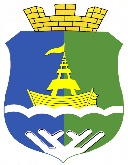 АДМИНИСТРАЦИЯ   ГОРОДСКОГО   ПОСЕЛЕНИЯ   ПРИОБЬЕОктябрьского муниципального районаХанты-Мансийского автономного округа - ЮгрыПОСТАНОВЛЕНИЕ  АДМИНИСТРАЦИЯ   ГОРОДСКОГО   ПОСЕЛЕНИЯ   ПРИОБЬЕОктябрьского муниципального районаХанты-Мансийского автономного округа - ЮгрыПОСТАНОВЛЕНИЕ  АДМИНИСТРАЦИЯ   ГОРОДСКОГО   ПОСЕЛЕНИЯ   ПРИОБЬЕОктябрьского муниципального районаХанты-Мансийского автономного округа - ЮгрыПОСТАНОВЛЕНИЕ  АДМИНИСТРАЦИЯ   ГОРОДСКОГО   ПОСЕЛЕНИЯ   ПРИОБЬЕОктябрьского муниципального районаХанты-Мансийского автономного округа - ЮгрыПОСТАНОВЛЕНИЕ  АДМИНИСТРАЦИЯ   ГОРОДСКОГО   ПОСЕЛЕНИЯ   ПРИОБЬЕОктябрьского муниципального районаХанты-Мансийского автономного округа - ЮгрыПОСТАНОВЛЕНИЕ  АДМИНИСТРАЦИЯ   ГОРОДСКОГО   ПОСЕЛЕНИЯ   ПРИОБЬЕОктябрьского муниципального районаХанты-Мансийского автономного округа - ЮгрыПОСТАНОВЛЕНИЕ  АДМИНИСТРАЦИЯ   ГОРОДСКОГО   ПОСЕЛЕНИЯ   ПРИОБЬЕОктябрьского муниципального районаХанты-Мансийского автономного округа - ЮгрыПОСТАНОВЛЕНИЕ  АДМИНИСТРАЦИЯ   ГОРОДСКОГО   ПОСЕЛЕНИЯ   ПРИОБЬЕОктябрьского муниципального районаХанты-Мансийского автономного округа - ЮгрыПОСТАНОВЛЕНИЕ  АДМИНИСТРАЦИЯ   ГОРОДСКОГО   ПОСЕЛЕНИЯ   ПРИОБЬЕОктябрьского муниципального районаХанты-Мансийского автономного округа - ЮгрыПОСТАНОВЛЕНИЕ  АДМИНИСТРАЦИЯ   ГОРОДСКОГО   ПОСЕЛЕНИЯ   ПРИОБЬЕОктябрьского муниципального районаХанты-Мансийского автономного округа - ЮгрыПОСТАНОВЛЕНИЕ  АДМИНИСТРАЦИЯ   ГОРОДСКОГО   ПОСЕЛЕНИЯ   ПРИОБЬЕОктябрьского муниципального районаХанты-Мансийского автономного округа - ЮгрыПОСТАНОВЛЕНИЕ  «25»августа2022г.№       440п.г.т. Приобьеп.г.т. Приобьеп.г.т. Приобьеп.г.т. Приобьеп.г.т. Приобьеп.г.т. Приобьеп.г.т. Приобьеп.г.т. Приобьеп.г.т. Приобьеп.г.т. Приобьеп.г.т. Приобье№ п/пНаименование документаКол-во листовПримечание123456